СТЕКЛО ЛИСТОВОЕ БЕСЦВЕТНОЕТехнические условияEN 572-8:2004(NEQ)Издание официальное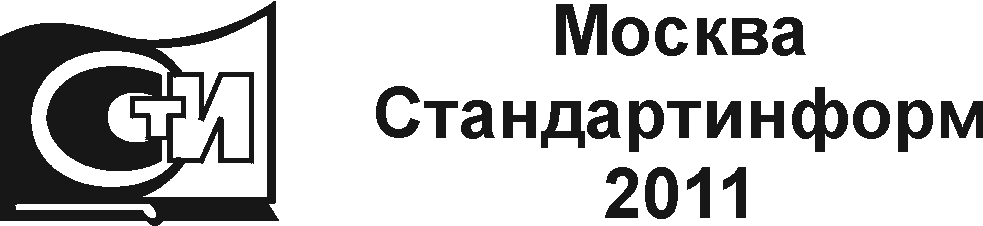 ГОСТ Р 54170—2010ПредисловиеЦели и принципы стандартизации в Российской Федерации установлены Федеральным законом от 27 декабря 2002 г. № 184-ФЗ «О техническом регулировании», а правила применения национальных стандартов Российской Федерации — ГОСТ Р 1.0—2004 «Стандартизация в Российской Федерации. Основные положения»Сведения о стандартеРАЗРАБОТАН Открытым акционерным обществом «Институт стекла»ВНЕСЕН Техническим комитетом по стандартизации ТК 41 «Стекло»УТВЕРЖДЕН И ВВЕДЕН В ДЕЙСТВИЕ Приказом Федерального агентства по техническому регулированию и метрологии от 21 декабря 2010 г. № 942-стНастоящий стандарт разработан с учетом основных нормативных положений европейского стандарта ЕН 572-8:2004 «Стекло в строительстве — Базовые изделия из натрий-кальций-силикатного стекла — Часть 8: Поставляемые и окончательные размеры» (EN 572-8:2004 «Glass in building — Basic soda lime silicate glass products — Part 8: Supplied and fi nal cut sizes», NEQ)ВВЕДЕН ВПЕРВЫЕИнформация об изменениях к настоящему стандарту публикуется в ежегодно издаваемом информационном указателе «Национальные стандарты», а текст изменений и поправок — в ежемесячно издаваемых информационных указателях «Национальные стандарты». В случае пересмотра (замены) или отмены настоящего стандарта соответствующее уведомление будет опубликовано в ежемесячно издаваемом информационном указателе «Национальные стандарты». Соответствующая информация, уведомление и тексты размещаются также в информационной системе общего пользования — на официальном сайте Федерального агентства по техническому регулированию и метрологии в сети Интернет© Стандартинформ, 2011Настоящий стандарт не может быть полностью или частично воспроизведен, тиражирован и распространен в качестве официального издания без разрешения Федерального агентства по техническому регулированию и метрологииIIГОСТ Р 54170—2010 СодержаниеIIIГОСТ Р 54170—2010Н А Ц И О Н А Л Ь Н Ы Й   С Т А Н Д А Р Т   Р О С С И Й С К О Й   Ф Е Д Е Р А Ц И ИСТЕКЛО ЛИСТОВОЕ БЕСЦВЕТНОЕТехнические условияClear fl at glass. Specifi cationsДата введения — 2012 — 07 — 011 Область примененияНастоящий стандарт распространяется на бесцветное листовое стекло (далее — стекло), предназначенное для остекления светопрозрачных конструкций и изготовления изделий строительного, технического и бытового назначения, в том числе закаленных и многослойных стекол, стекол с покрытиями, зеркал, стеклопакетов, изделий для мебели, интерьеров, средств транспорта.Стандарт может быть использован для целей сертификации и подтверждения соответствия.2 Нормативные ссылкиВ настоящем стандарте использованы ссылки на следующие стандарты:ГОСТ 427—75 Линейки измерительные металлические. Технические условияГОСТ 3519—91 Материалы оптические. Методы определения двулучепреломления ГОСТ 3749—77 Угольники поверочные 90 °. Технические условияГОСТ 6507—90 Микрометры. Технические условияГОСТ 7502—98 Рулетки измерительные металлические. Технические условияГОСТ 9416—83 Уровни строительные. Технические условияГОСТ 10134.1—82 Стекло неорганическое и стеклокристаллические материалы. Методы определения водостойкости при 98 °СГОСТ 14192—96 Маркировка грузовГОСТ 24297—87 Входной контроль продукции. Основные положенияГОСТ 25706—83 Лупы. Типы, основные параметры. Общие технические требованияГОСТ 26302—93 Стекло. Методы определения коэффициентов направленного пропускания и отражения светаПримечание — При пользовании настоящим стандартом целесообразно проверить действие ссылочных стандартов в информационной системе общего пользования — на официальном сайте Федерального агентства по техническому регулированию и метрологии в сети Интернет или по ежегодно издаваемому информационному указателю «Национальные стандарты», который опубликован по состоянию на 1 января текущего года, и по соответствующим ежемесячно издаваемым информационным указателям, опубликованным в текущем году. Если ссылочный стандарт заменен (изменен), то при пользовании настоящим стандартом следует руководствоваться заменяющим (измененным) стандартом. Если ссылочный стандарт отменен без замены, то положение, в котором дана ссылка на него, применяется в части, не затрагивающей эту ссылку.3 Термины и определенияВ настоящем стандарте применены следующие термины с соответствующими определениями:3.1 бесцветное листовое стекло: Изделие из прозрачного натрий-кальций-силикатного стекла, практически не изменяющего спектральный состав проходящего сквозь него света, изготовленное методами флоат или вертикального вытягивания без дополнительной обработки поверхностей, имеющее вид плоских прямоугольных листов.Издание официальное3.2 длина листа стекла: Размер листа, определяемый в направлении вытягивания стекла.3.3 ширина листа стекла: Размер листа, определяемый в направлении, перпендикулярном направлению вытягивания стекла.3.4 стекло твердых размеров (стекло ТР): Стекло, размеры которого соответствуют спецификации потребителя (конечные размеры).3.5 стекло свободных размеров (стекло СВР): Стекло, размеры которого устанавливает изготовитель (стандартные размеры).4 Классификация, основные параметры и размеры4.1 Стекло должно быть изготовлено в соответствии с требованиями настоящего стандарта по технологической документации, утвержденной в установленном порядке.4.2 Стекло в соответствии с его регламентируемыми свойствами подразделяют на марки М0, М1, М4, М7.4.3 Стекло в зависимости от категории размеров подразделяют на:- стекло твердых размеров (ТР); - стекло свободных размеров (СВР).4.4 Номинальная толщина, предельные отклонения по толщине и разнотолщинность листа стекла должны соответствовать значениям, указанным в таблице 1.Таблица 1В миллиметрах4.5 Предельные отклонения размеров по длине и ширине листа стекла должны соответствовать значениям, указанным в таблице 2.Таблица 2В миллиметрах4.6 Разность длин диагоналей листа стекла не должна превышать значений, указанных в таблице 3.Таблица 3В миллиметрах4.7 При изготовлении стекла другой номинальной толщины предельные отклонения по толщине, длине и ширине, разнотолщинность и разность длин диагоналей листа стекла не должны превышать значений, приведенных в таблицах 1 — 3 для ближайшей меньшей толщины.4.8 Отклонение от плоскостности листа стекла марок М0, М1, М4 не должно быть более 0,05 % длины большей стороны. Для стекла марки М7 отклонение от плоскостности не нормируется.4.9 Требования к отклонению от прямолинейности кромок и прямоугольности углов листа стекла при необходимости устанавливают в договорах на поставку или других документах, согласованных изготовителем и потребителем.4.10 Условное обозначение стекла должно состоять из обозначения марки, категории размеров, толщины, длины, ширины стекла в миллиметрах и обозначения настоящего стандарта.По согласованию с потребителем, а также при экспортно-импортных операциях допускаются другие условные обозначения, содержание которых оговаривают в договорах (контрактах) на поставку.Пример условного обозначения стекла марки М1 твердых размеров толщиной 4 мм, длиной 1800 мм, шириной 1200 мм:М1 — ТР — 4 × 1800 × 1200 ГОСТ Р 54170—2010.5 Технические требования5.1 Характеристики5.1.1 По оптическим искажениям стекло должно соответствовать требованиям, указанным в таблице 4.Таблица 45.1.2 По количеству и размерам неразрушающих пороков стекло должно соответствовать требованиям, указанным в таблице 5. Разрушающие пороки не допускаются. Расстояние между пороками стекла ТР должно быть не менее 500 мм.Сколы, выступы, отбитые углы для стекла СВР не допускаются размером более предельных отклонений по длине (ширине) стекла, указанных в таблице 2, для стекла ТР — не допускаются. По согласованию изготовителя и потребителя кромка стекла ТР может быть обработана.Таблица 55.1.3 Коэффициент направленного пропускания света стекла должен соответствовать значениям, указанным в таблице 6.Таблица 65.1.4 Величина остаточных внутренних напряжений стекла, характеризуемая разностью хода лучей при двулучепреломлении, не должна быть более 70 нм/см.5.1.5 Водостойкость стекла не должна быть ниже класса 4/98 по ГОСТ 10134.1.5.1.6 Справочные значения физико-механических характеристик стекла, требования к которым не регламентированы настоящим стандартом, приведены в приложении Б.5.2 Маркировка, упаковка5.2.1 Поверхность листов стекла марок М0, М1, не бывшую в контакте с расплавом олова, по требованию потребителя обозначают любым не повреждающим стекло способом.5.2.2 Транспортную маркировку производят по ГОСТ 14192 с нанесением манипуляционных знаков «Хрупкое. Осторожно», «Верх», «Беречь от влаги».5.2.3 На каждую единицу тары прикрепляют ярлык, в котором указывают:наименование и товарный знак изготовителя;наименование и условное обозначение стекла;количество листов стекла, шт., и общую площадь, м2;идентификационные данные, позволяющие установить дату отгрузки стекла; - дополнительную информацию (при необходимости).5.2.4 Требования к упаковке стекла устанавливают в договорах на поставку или других документах, согласованных изготовителем и потребителем.5.2.5 Упаковка должна обеспечивать сохранность стекла от механических повреждений и атмосферных осадков при транспортировании и хранении. При упаковывании в транспортную тару листы стекла устанавливают вертикально или наклонно, с углом наклона к вертикали не более 15 °, так, чтобы исключалась возможность их смещения относительно друг друга и стенок тары.5.2.6 Листы стекла должны быть переложены прокладочными материалами, не содержащими царапающих включений и не повреждающими стекло (порошковыми материалами, пробковыми прокладками, бумагой или др.), так, чтобы исключить непосредственное соприкосновение поверхностей листов стекла друг с другом.6 Правила приемки6.1 Стекло принимают партиями. Партией считают количество листов стекла одной марки и толщины, оформленное одним документом о качестве по 6.6.6.2 Для проверки соответствия партии стекла требованиям настоящего стандарта и принятия решения о ее приемке проводят приемо-сдаточные испытания по 4.4 — 4.9, 5.1.1 — 5.1.5 с использованием методов, указанных в разделе 7.6.2.1 Проверку партии стекла на соответствие требованиям 4.4 — 4.9 (размеры, форма), 5.1.2 (пороки) проводят по двухступенчатому плану контроля в соответствии с таблицей 7.Таблица 76.2.2 Проверку партии стекла на соответствие требованиям 5.1.1 (оптические искажения), 5.1.3 (коэффициент направленного пропускания света), 5.1.4 (остаточные внутренние напряжения), 5.1.5 (водостойкость) проводят по двухступенчатому плану контроля в соответствии с таблицей 8.Таблица 86.2.3 Партию считают соответствующей требованиям настоящего стандарта и принимают, если количество несоответствующих листов стекла в первой выборке меньше или равно приемочному числу для первой ступени плана контроля.Партию считают не соответствующей требованиям настоящего стандарта и бракуют, если количество несоответствующих листов стекла больше или равно браковочному числу для первой ступени плана контроля.6.2.4 Если количество несоответствующих листов стекла в первой выборке больше приемочного, но меньше браковочного числа для первой ступени плана контроля, отбирают вторую выборку объемом, указанным в таблицах 7, 8 для второй ступени плана контроля.Партию считают соответствующей требованиям настоящего стандарта и принимают, если суммарное количество несоответствующих листов стекла в первой и второй выборках меньше или равно приемочному числу для второй ступени плана контроля.Партию считают не соответствующей требованиям настоящего стандарта и бракуют, если суммарное количество несоответствующих листов стекла в первой и второй выборках больше или равно браковочному числу для второй ступени плана контроля.6.3 Изготовитель имеет право проводить приемку партии стекла на основании данных производственного контроля, проводимого с использованием средств, методов и в сроки, установленные в технологической документации.6.4 Потребитель проводит входной контроль партии стекла по ГОСТ 24297 с использованием методов, указанных в разделе 7.6.5 Сертификационные и другие виды испытаний, проводимые третьей стороной с целью проверки соответствия партии стекла требованиям настоящего стандарта, проводят по 6.2.6.6 Каждую партию стекла сопровождают документом о качестве, в котором указывают:наименование, товарный знак и адрес изготовителя;наименование и условное обозначение стекла;количество листов стекла, шт., и общую площадь, м2;количество единиц тары, шт., и их идентификационные данные;отметку о приемке (например, штамп ОТК, подпись представителя органа приемки и т.п.); - номер и дату составления документа;дополнительную информацию (при необходимости).Примечание — Если в одной поставке содержится несколько партий стекла (отличающихся по марке или номинальной толщине стекла), допускается оформлять единый документ о качестве на поставку.7 Методы контроля7.1 Определение толщины и разнотолщинности7.1.1 Сущность методаМетод основан на измерении линейных размеров и вычислении величины отклонений от заданных значений.7.1.2 Подготовка образцовИспытание проводят на готовом изделии.7.1.3 Средство контроляМикрометр по ГОСТ 6507 или другое средство измерения с ценой деления не более 0,01 мм.7.1.4 Проведение испытанияТолщину стекла измеряют в четырех точках, расположенных в середине каждой стороны листа стекла на расстоянии от края не менее толщины. Погрешность измерения 0,01 мм.7.1.5 Обработка результатов7.1.5.1 Толщину стекла определяют как среднее арифметическое результатов измерений, округленное до 0,01 мм.7.1.5.2 Отклонение по толщине Δd, мм, вычисляют по формуле Δd = max |di — d0|, (1) где di —значение, измеренное по 7.1.4, мм; d0 —номинальная толщина, мм.7.1.5.3 Разнотолщинность листа стекла определяют как разность между максимальным и минимальным значениями результатов измерений толщины листа стекла.7.1.6 Оценка результатовЛист стекла считают выдержавшим испытание, если отклонение по толщине и разнотолщинность соответствуют требованиям 4.4.7.2 Определение длины и ширины7.2.1 Сущность методаМетод основан на измерении линейных размеров и вычислении величины отклонений от заданных значений.7.2.2 Подготовка образцовИспытание проводят на готовом изделии.7.2.3 Средство контроляРулетка по ГОСТ 7502 или другое средство измерения с ценой деления не более 1 мм.7.2.4 Проведение испытанияДля определения длины проводят два измерения параллельно кромкам листа стекла на расстоянии от края не менее толщины стекла. Погрешность измерения 1 мм. Ширину стекла измеряют аналогично.7.2.5 Обработка результатов7.2.5.1 Длину (ширину) стекла определяют как среднее арифметическое результатов измерений, округленное до 1 мм.7.2.5.2 Отклонение размеров по длине (ширине) определяют как разность между каждым значением длины (ширины), измеренным по 7.2.4, и номинальным значением длины (ширины) стекла.7.2.6 Оценка результатовЛист стекла считают выдержавшим испытание, если отклонение размеров по длине и ширине соответствует 4.5.7.3 Определение разности длин диагоналей7.3.1 Сущность методаМетод основан на измерении линейных размеров и вычислении величины отклонений от заданных значений.7.3.2 Подготовка образцовИспытание проводят на готовом изделии.7.3.3 Средство контроляРулетка по ГОСТ 7502 или другое средство измерения с ценой деления не более 1 мм.7.3.4 Проведение испытанияИзмеряют длину каждой диагонали листа стекла. Погрешность измерения 1 мм.7.3.5 Обработка результатовВычисляют разность длин измеренных диагоналей.7.3.6 Оценка результатовЛист стекла считают выдержавшим испытание, если разность длин диагоналей соответствует требованиям 4.6.7.4 Определение отклонения от плоскостности7.4.1 Сущность методаМетод основан на определении максимальной величины отклонения исследуемой поверхности от эталонной.7.4.2 Подготовка образцовИспытание проводят на готовом изделии.7.4.3 Средства контроляЛинейка по ГОСТ 427 или строительный уровень по ГОСТ 9416 длиной не менее 300 мм.Набор щупов класса точности не ниже 2 по нормативной документации, утвержденной в установленном порядке.7.4.4 Проведение испытанияЛист стекла устанавливают вертикально (угол отклонения от вертикали не должен превышать 15°). Линейку или строительный уровень прикладывают ребром к поверхности стекла так, чтобы середина линейки или уровня совпадала с центром листа стекла.Расстояние (зазор) между поверхностью стекла и линейкой или уровнем контролируют щупом. Толщина щупа должна быть равна:0,0005 длины большей стороны листа стекла, если длина линейки или уровня больше длины (ширины) стекла;0,0005 длины линейки или уровня, если их длина меньше или равна длине (ширине) стекла. Испытание проводят при вертикальном и горизонтальном положениях линейки или уровня.7.4.5 Оценка результатовЛист стекла считают выдержавшим испытание, если щуп не входит в зазор.7.5 Определение отклонения от прямолинейности кромок7.5.1 Сущность методаМетод основан на определении максимальной величины отклонения кромки листа стекла от эталонной прямой.7.5.2 Подготовка образцовИспытание проводят на готовом изделии.7.5.3 Средства контроляЛинейка по ГОСТ 427 или строительный уровень по ГОСТ 9416 длиной не менее 300 мм.Набор щупов класса точности не ниже 2 по нормативной документации, утвержденной в установленном порядке.7.5.4 Проведение испытанияК каждой кромке примерно посередине листа стекла поочередно прикладывают ребром металлическую линейку или строительный уровень, расстояние (зазор) между кромкой стекла и линейкой или уровнем контролируют щупом, толщина которого равна предельному отклонению от прямолинейности кромок, установленному согласно 4.9.7.5.5 Оценка результатовЛист стекла считают выдержавшим испытание, если щуп не входит в зазор.7.6 Определение отклонения от прямоугольности углов7.6.1 Сущность методаМетод основан на определении максимальной величины отклонения угла между кромками листа стекла от эталонного значения.7.6.2 Подготовка образцовИспытание проводят на готовом изделии.7.6.3 Средства контроляУгольник класса точности не ниже 2 по ГОСТ 3749.Набор щупов класса точности не ниже 2 по нормативной документации, утвержденной в установленном порядке.7.6.4 Проведение испытанияНа каждый угол листа стекла поочередно накладывают угольник так, чтобы одна измерительная поверхность угольника была прижата к кромке стекла. Расстояние (зазор) между второй измерительной поверхностью угольника и кромкой стекла контролируют щупом, толщина которого равна предельному отклонению от прямоугольности углов, установленному согласно 4.9.7.6.5 Оценка результатовЛист стекла считают выдержавшим испытание, если щуп не входит в зазор.7.7 Определение оптических искажений, видимых в проходящем свете7.7.1 Сущность методаМетод заключается в осмотре сквозь стекло экрана со стандартным геометрическим рисунком и определении максимального угла между плоскостью стекла и плоскостью экрана, при котором не видны искажения линий рисунка.7.7.2 Подготовка образцовИспытание проводят на готовом изделии или вырезанных из него образцах.Минимальные размеры образцов: длина 300 мм, ширина 400 мм. Максимальные размеры образцов выбирают исходя из возможности выполнения требований 7.7.3 — 7.7.5.Если ширина образца равна ширине листа стекла, испытание проводят на одном образце. Если ширина образца меньше ширины листа стекла, количество образцов должно быть таким, чтобы лист стекла был проверен по всей ширине.7.7.3 Средства контроля7.7.3.1 Для проведения испытания применяют установку, состоящую из:контрольного экрана;держателя образцов, обеспечивающего:устойчивое размещение образца стекла в вертикальном положении,возможность вращения образца стекла вокруг вертикальной оси;приспособления для измерения угла между плоскостью образца стекла и плоскостью экрана с ценой деления не более 1 °.7.7.3.2 Требования к контрольному экрануКонтрольный экран должен иметь плоскую поверхность с нанесенным на нее стандартным рисунком. В зависимости от типа рисунка различают экраны «зебра» и «кирпичная стена» (рисунки 1, 2).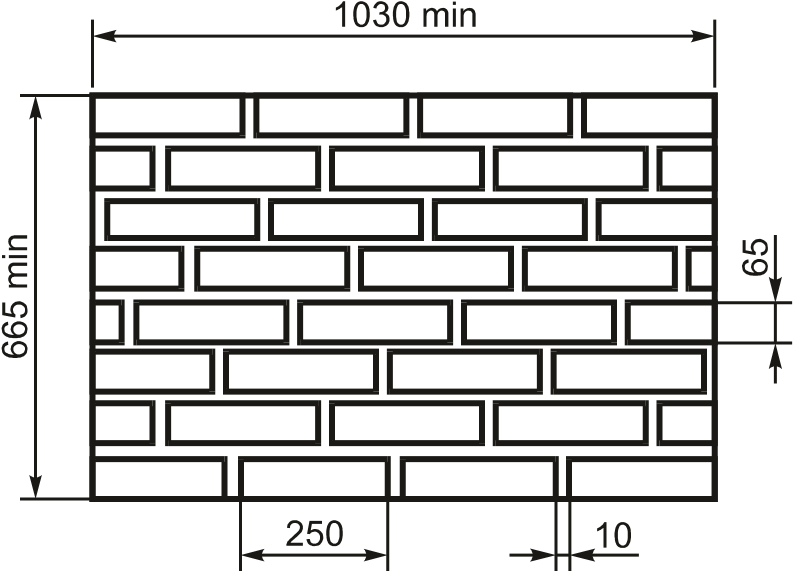 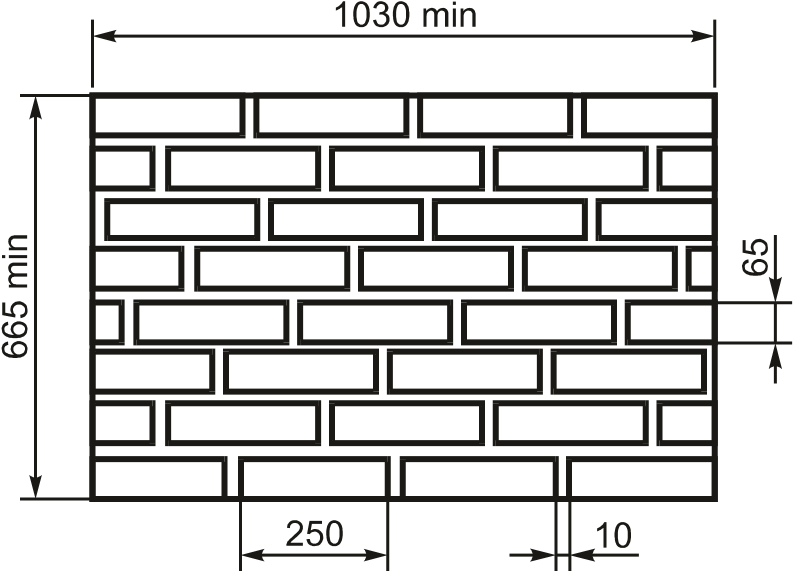 	Рисунок 1 — Экран «зебра»	Рисунок 2 — Экран «кирпичная стена»7.7.3.2.1 Экран «зебра»Прямые параллельные чередующиеся черные и белые полосы, расположенные под углом (45 ± 1)°, ширина полос (25 ± 1) мм.Рекомендуемые размеры экрана — длина от 2000 до 2500 мм, высота от 1150 до 1500 мм.7.7.3.2.2 Экран «кирпичная стена»На белом фоне черные контуры прямоугольников, расположенных параллельными рядами по горизонтали и смещенных относительно друг друга по вертикали. Размеры прямоугольников: длина (250 ± 1) мм, высота (65 ± 1) мм; расстояние между прямоугольниками (10 ± 1) мм, толщина контурных линий (3 ± 1) мм.Минимальные размеры экрана — длина 1030 мм, высота 665 мм.7.7.4 Условия проведения испытанияРасположение контрольного экрана, образца стекла и наблюдателя при проведении испытания представлено на рисунке 3.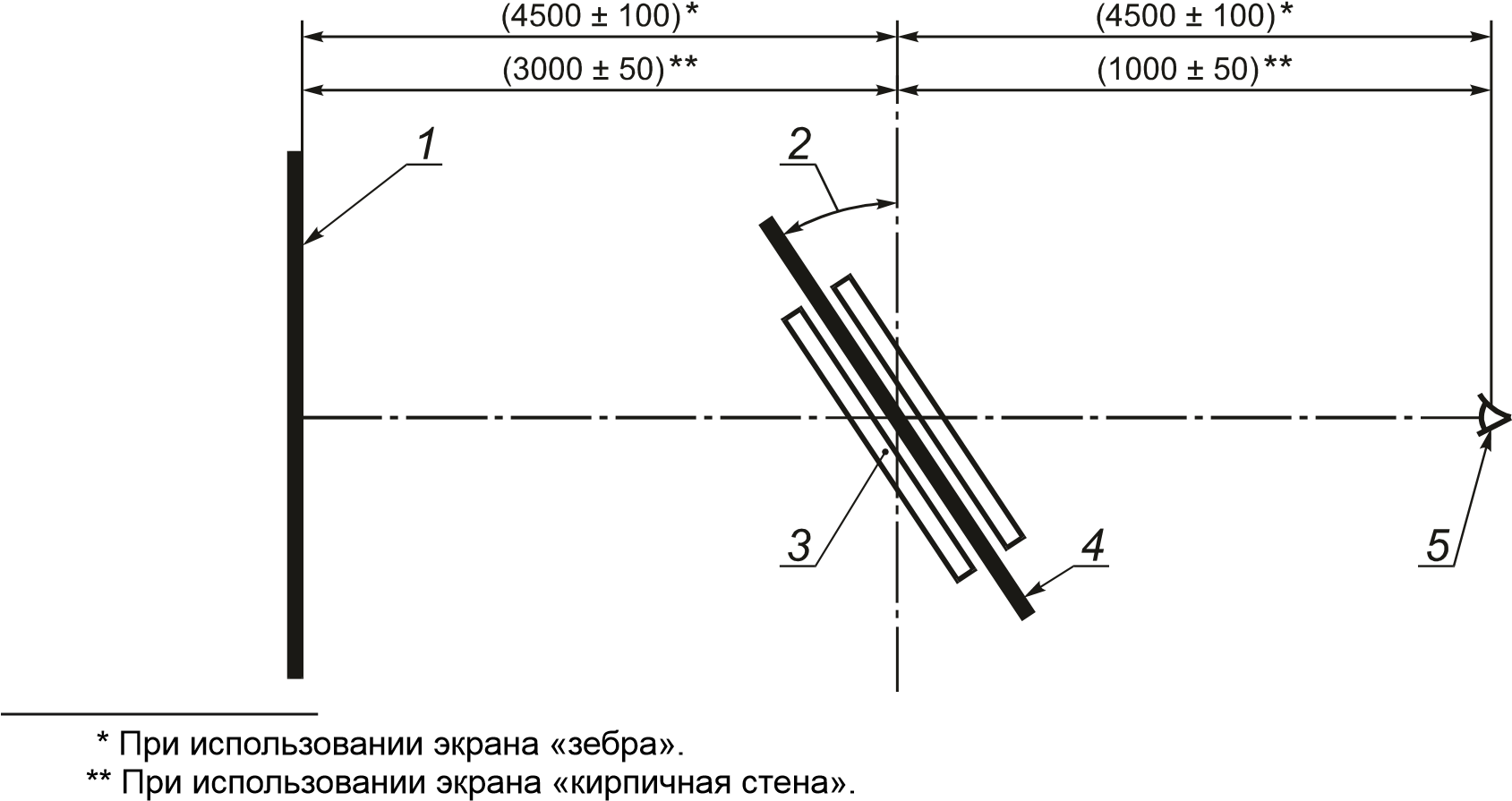 1 — контрольный экран; 2 — угол между плоскостью образца стекла и плоскостью экрана;3 — держатель образцов; 4 — образец стекла; 5 — наблюдательРисунок 3Контрольный экран должен быть закреплен неподвижно в вертикальном положении. Освещенность экрана «зебра» не менее 1000 лк, экрана «кирпичная стена» 400 — 500 лк.На экране, образце стекла и других предметах, находящихся в помещении для проведения испытания, не должно быть бликов от источников света, мешающих проведению испытания.7.7.5 Проведение испытанияОбразец стекла устанавливают в держателе образцов так, чтобы направление вытягивания стекла было вертикальным. Угол между плоскостью образца стекла и плоскостью экрана равен 90°.Наблюдатель медленно поворачивает образец стекла вокруг вертикальной оси, осматривая сквозь него рисунок экрана, и измеряет максимальный угол между плоскостью образца стекла и плоскостью экрана, при котором не видны искажения (искривления, разрывы, «размытие», неровные края и т. д.) линий рисунка. Локальные искажения, вызванные пороками стекла, не учитывают. Единичные нитевидные искажения, если их не более двух на 1 м ширины образца, не учитывают.Погрешность определения положения образца стекла относительно плоскости экрана в момент, когда исчезают искажения линий рисунка, составляет 5 °.7.7.6 Оценка результатовОбразец стекла считают выдержавшим испытание, если угол между плоскостью образца стекла и плоскостью экрана, при котором не видны искажения линий рисунка, соответствует требованиям 5.1.1.Лист стекла считают выдержавшим испытание, если выдержали испытание все вырезанные из него образцы.7.8 Определение оптических искажений, видимых в отраженном свете7.8.1 Сущность методаМетод заключается в проецировании на экран отраженного от поверхности стекла изображения линейного растра и определении величины его искажения.7.8.2 Подготовка образцовИспытание проводят на готовом изделии или вырезанных из него образцах.Минимальные размеры образцов: длина 300 мм, ширина 400 мм. Максимальные размеры образцов выбирают исходя из возможности выполнения требований 7.8.3, 7.8.4, 7.8.6.Если ширина образца равна ширине листа стекла, испытание проводят на одном образце. Если ширина образца меньше ширины листа стекла, количество образцов должно быть таким, чтобы лист стекла был проверен по всей ширине.7.8.3 Средства контроляУстановка для определения оптических искажений, состоящая из:диапроектора с фокусным расстоянием от 80 до 100 мм;диапозитива — линейного растра, представляющего собой прозрачную основу с нанесенными на нее непрозрачными параллельными линиями, с шагом растра (суммарной шириной непрозрачной и прозрачной полос), равным (0,293 ± 0,005) мм;плоского белого экрана, длиной не менее 600 мм, высотой не менее 300 мм; - держателя образцов, обеспечивающего:устойчивое размещение образца стекла в вертикальном положении,возможность горизонтального перемещения образца стекла в плоскости, параллельной плоскости экрана.Образец стекла контрольный размером не менее 300 х 400 мм.Линейка по ГОСТ 427.7.8.4 Условия проведения испытанияРасположение диапроектора, образца стекла и экрана при проведении испытания представлено на рисунке 4. Расстояние между экраном, диапроектором и образцом стекла уточняют в процессе подготовки к испытанию.Экран должен быть закреплен неподвижно в вертикальном положении.Держатель образцов должен располагаться так, чтобы плоскость установленного в нем образца стекла была параллельна плоскости экрана.Диапроектор должен располагаться так, чтобы угол между перпендикуляром к плоскости образца стекла и световым потоком, падающим на поверхность стекла, составлял не более 10 °. Испытание проводят в затемненном помещении.1 — диапроектор с диапозитивом; 2 — экран; 3 — образец стекла; 4 — держатель образцовРисунок 47.8.5 Подготовка к испытаниюКонтрольный образец стекла устанавливают вертикально в держателе образцов.Настраивают диапроектор и подбирают расстояние между элементами установки так, чтобы на экране появилось четкое изображение отраженного растра с шагом (суммарной шириной темной и светлой полос) В = (30 ± 1) мм. Для контроля шага отраженного растра рекомендуется измерять суммарную ширину десяти соседних полос, которая должна быть равна (150 ± 5) мм (рисунок 5).	Рисунок 5	Рисунок 67.8.6 Проведение испытанияОбразец стекла устанавливают в держателе образцов так, чтобы направление вытягивания стекла было вертикальным.Перемещают образец стекла параллельно плоскости экрана, проверяя его по всей ширине, и измеряют шаг отраженного растра в местах его наибольшего расширения Вmax и наибольшего сужения Bmin (рисунок 6). Погрешность измерения 1 мм.Если изображение на экране не достаточно четкое, измерение проводят по наиболее четко выраженным границам темных полос.7.8.7 Обработка результатовИскажение отраженного растра С, мм, вычисляют по формуле 	 	 	 	 	 	С = Вmax – Bmin. 	 	 	 	 	(2) Если на отраженном растре обнаружены только расширенные или суженные участки или между границами таких участков имеется более 10 шагов неискаженного растра В = (30 ± 1) мм, искажение отраженного растра С, мм, вычисляют по формулам: - для расширенных участков7.8.8 Оценка результатовОбразец стекла считают выдержавшим испытание, если искажение отраженного растра соответствует требованиям 5.1.1.Лист стекла считают выдержавшим испытание, если выдержали испытание все вырезанные из него образцы.7.9 Определение количества и размеров пороков7.9.1 Сущность методаМетод основан на визуальном осмотре стекла, подсчете количества и измерении размеров обнаруженных пороков.7.9.2 Подготовка образцовИспытание проводят на готовом изделии.7.9.3 Средства контроля Линейка по ГОСТ 427.Лупа с ценой деления не более 0,25 мм по ГОСТ 25706.Угольник класса точности не ниже 2 по ГОСТ 3749.Рулетка с ценой деления не более 1 мм по ГОСТ 7502.7.9.4 Условия проведения испытанияИспытание проводят в проходящем свете при рассеянном дневном освещении или подобном ему искусственном (без прямого освещения).Лист стекла должен быть установлен вертикально. Освещенность поверхности листа стекла должна быть 300 — 600 лк.Наблюдатель должен находиться на расстоянии 0,6 — 1,0 м от поверхности листа стекла.7.9.5 Проведение испытанияНаблюдатель осматривает стекло и в случае обнаружения пороков производит подсчет их количества, измерение размеров и расстояния между ними.Размер порока определяют по наибольшему четко выраженному видимому очертанию без учета оптических искажений.Пороки размером менее 1 мм измеряют лупой, размером 1 мм и более — линейкой. Повреждения углов измеряют с помощью угольника и линейки. Расстояние между пороками измеряют между их ближайшими точками линейкой или рулеткой.7.9.6 Оценка результатовЛист стекла считают выдержавшим испытание, если количество, размеры пороков и расстояние между ними соответствуют требованиям 5.1.2.7.10 Определение коэффициента направленного пропускания светаКоэффициент направленного пропускания света определяют по ГОСТ 26302 с погрешностью не более 1 %.7.11 Определение величины остаточных внутренних напряженийВеличину остаточных внутренних напряжений, характеризуемую разностью хода лучей при двулучепреломлении, определяют по ГОСТ 3519. При проведении испытания образец стекла устанавливают так, чтобы луч света проходил через прозрачные торцы образца параллельно граням.7.12 Определение водостойкостиВодостойкость стекла определяют по ГОСТ 10134.1.8 Транспортирование и хранение8.1 Стекло транспортируют любым видом транспорта в соответствии с правилами перевозок грузов, действующими на данном виде транспорта.8.2 При транспортировании тара со стеклом должна быть размещена так, чтобы торцы листов стекла были расположены по направлению движения транспорта, и закреплена так, чтобы исключалась возможность ее перемещения и качания в процессе транспортирования.8.3 Стекло хранят в закрытых сухих помещениях при температуре окружающего воздуха не менее 10 °С в распакованном виде, переложенное прокладочными материалами по 5.2.6, или в таре (кроме контейнеров) при условии, если тара, прокладочные, уплотняющие и упаковочные материалы не подвергались увлажнению.При хранении в распакованном виде листы стекла должны быть установлены на стеллажи или пирамиды на резиновые или войлочные подкладки в наклонном положении с углом наклона к вертикали от 5° до 15°.8.4 При транспортировании, погрузке, выгрузке и хранении стекла следует принимать меры, обеспечивающие его защиту от механических и термических воздействий, атмосферных осадков, воздействия влаги и агрессивных веществ, а также соблюдать правила обращения с транспортной тарой.В помещении для хранения стекла не должны находиться материалы и вещества, которые могут вызвать его повреждение (кислоты, щелочи, соли, органические растворители, краски, лаки, строительные растворы и др.).9 Указания по эксплуатации9.1 При транспортировании, погрузке, выгрузке, распаковывании транспортной тары, хранении и эксплуатации стекла не допускается:взаимное касание листов стекла и касание их о твердые предметы;протирание стекла жесткими материалами и материалами, содержащими царапающие включения;удары жесткими предметами;очистка сухого стекла жесткими щетками без подачи смывающей жидкости;длительное присутствие влаги и загрязнений на поверхности стекла;попадание на стекло строительных материалов (цементной пыли, строительных растворов, штукатурных смесей и т. п.), частиц, летящих от работающего оборудования (сварочных аппаратов, шлифовальных машин, перфораторов и т. п.), и других агрессивных веществ;подвергание стекла резким перепадам температур; - эксплуатация в агрессивной среде.9.2 Правила изготовления изделий из стекла и монтажа стекла в светопрозрачные конструкции устанавливают в нормативной (проектной, конструкторской) документации на эти изделия (конструкции).10 Гарантии изготовителя10.1 Изготовитель гарантирует соответствие стекла требованиям настоящего стандарта при условии соблюдения правил эксплуатации, упаковки, транспортирования и хранения.10.2 Гарантийный срок хранения стекла устанавливают в договорах на поставку или других документах, согласованных изготовителем и потребителем, но не менее одного года со дня отгрузки потребителю.Приложение А (обязательное) Классификация, термины и определения пороков листового стеклаА.1 По своей природе и причине возникновения пороки делят на включения (пороки стекломассы), пороки формования, пороки, вызванные механическими или термическими воздействиями, и прочие пороки. Термины и определения основных видов пороков листового стекла приведены в таблице А.1.Таблица А.1Окончание таблицы А.1А.2 По характеру воздействия на стекло, пороки делятся на разрушающие и неразрушающие.Разрушающие пороки — трещины, посечки, а также другие виды пороков, сопровождающиеся трещинами и (или) посечками.Неразрушающие пороки — любые виды пороков, не относящиеся к разрушающим. А.3 По форме и размерам пороки делятся на локальные и линейные.Локальные — пороки, имеющие примерно одинаковые размеры по разным направлениям.Линейные — пороки, у которых один из линейных размеров значительно превышает другие.Примечание — При отнесении пороков к локальным или линейным принимают во внимание только их форму и размеры. Как правило, к локальным порокам относят включения, сколы, выступы, отбитые углы, к линейным — царапины, трещины.Приложение Б (справочное) Физико-механические характеристики бесцветного листового стеклаФизико-механические характеристики бесцветного листового стекла приведены в таблице Б.1.Таблица Б.1УДК 666.151:006.354 	ОКС 81.040.20 	И11 	ОКП 59 1100Ключевые слова: стекло листовое бесцветное, характеристики, упаковка, методы контроляРедактор  Н.В. ТалановаТехнический редактор В.Н. ПрусаковаКорректор М.С. КабашоваКомпьютерная верстка  А.В. БестужевойСдано в набор 27.09.2011.      Подписано в печать 18.11.2011.      Формат 60 ×841/8.      Гарнитура Ариал. Усл. печ. л. 2,79.     Уч.-изд. л. 2,45.      Тираж 116 экз.      Зак. 1113.ФГУП «СТАНДАРТИНФОРМ», 123995 Москва, Гранатный пер., 4. www.gostinfo.ru     info@gostinfo.ruНабрано во ФГУП «СТАНДАРТИНФОРМ» на ПЭВМ.Отпечатано в филиале ФГУП «СТАНДАРТИНФОРМ» — тип. «Московский печатник», 105062  Москва, Лялин пер., 6.ФЕДЕРАЛЬНОЕ АГЕНТСТВОПО ТЕХНИЧЕСКОМУ РЕГУЛИРОВАНИЮ И МЕТРОЛОГИИНАЦИОНА ЛЬНЫЙ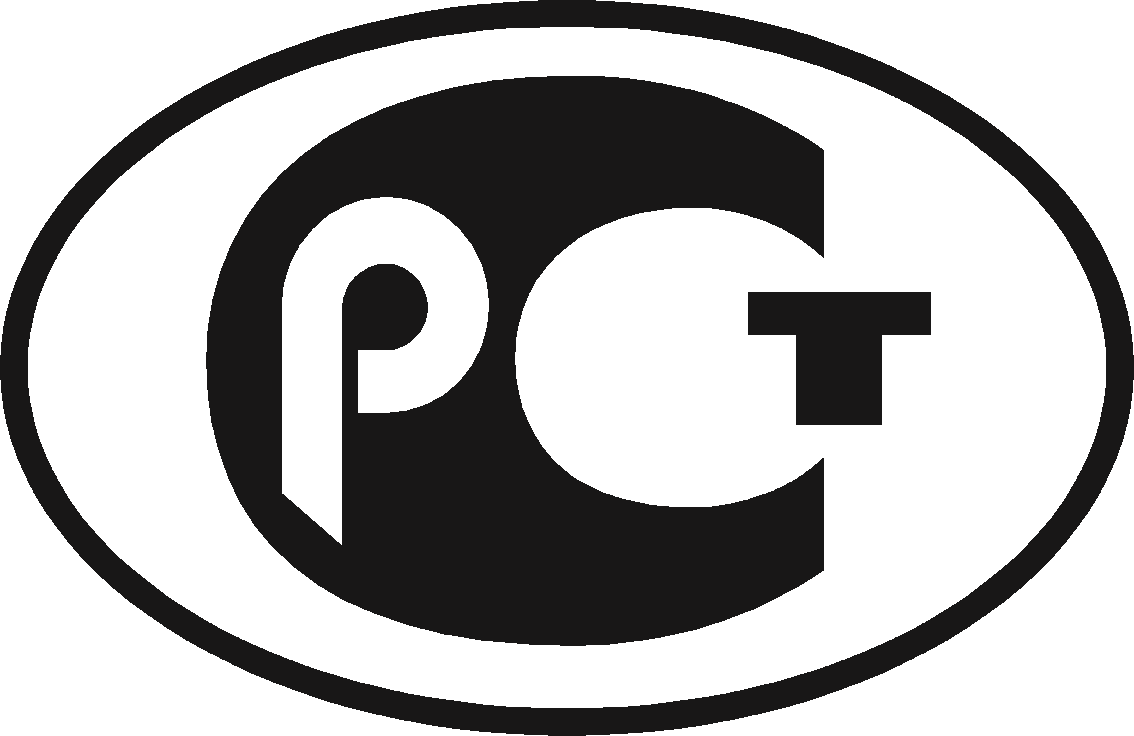 СТАНДАРТРОССИЙСКОЙФЕДЕРАЦИИГОСТ Р 54170—2010Номинальная толщинаПредельное отклонение по толщине стекла маркиПредельное отклонение по толщине стекла маркиПредельное отклонение по толщине стекла маркиРазнотолщинность, не более, стекла маркиРазнотолщинность, не более, стекла маркиНоминальная толщинаМ0, М1М4М7М0, М1, М4М71±0,1±0,1±0,10,10,12±0,1±0,2±0,20,10,13±0,2±0,2±0,30,10,24±0,2±0,2±0,30,10,25±0,2±0,3±0,30,20,26±0,2±0,3±0,30,20,28±0,3±0,4±0,40,30,210±0,3±0,5±0,60,30,312±0,3±0,6±0,70,30,415±0,5±0,8±0,90,40,519±1,0±1,0±1,20,50,6±1,025±1,2±1,50,60,8Номинальная толщинаПредельное отклонение по длине (ширине) стеклаПредельное отклонение по длине (ширине) стеклаНоминальная толщинаСВРТР при длине кромкиТР при длине кромкиНоминальная толщинаСВРдо 1500 включ.св. 1500 до 3000 включ.св. 30001, 2, 3, 4, 5, 6±4±1±2±28, 10, 12±4±2±2±3±4±2±315±3±319, 25±5±3±4Номинальная толщинаРазность длин диагоналей стеклаРазность длин диагоналей стеклаНоминальная толщинаСВРТР при длине диагоналейТР при длине диагоналейНоминальная толщинаСВРдо 1500 включ.св. 1500 до 3000 включ.св. 30001, 2, 3, 4, 5, 662238, 10, 1262336315343419, 2574Марка стеклаНоминальная толщина стекла, ммОптические искажения, видимыеОптические искажения, видимыеОптические искажения, видимыеМарка стеклаНоминальная толщина стекла, ммв проходящем светев проходящем светев отраженном светеМарка стеклаНоминальная толщина стекла, ммУгол между плоскостью стекла и плоскостью экрана, не менее, при котором не видны искажения линий рисункаУгол между плоскостью стекла и плоскостью экрана, не менее, при котором не видны искажения линий рисункаИскажение отраженного растра, мм, не болееМарка стеклаНоминальная толщина стекла, ммИскажение отраженного растра, мм, не более«зебра»«кирпичная стена»М0, М1До 345°—5М0, М1—53 и более50°М4До 25 включ.—45°—До 25 включ.М7———Марка стеклаКатегория размеров стеклаЛокальные пороки (кроме сколов, выступов, отбитых углов)Локальные пороки (кроме сколов, выступов, отбитых углов)Локальные пороки (кроме сколов, выступов, отбитых углов)Локальные пороки (кроме сколов, выступов, отбитых углов)Линейные порокиЛинейные порокиМарка стеклаКатегория размеров стеклаРазмер, ммКоличество, шт., не более, на один лист стекла площадью, м2Количество, шт., не более, на один лист стекла площадью, м2Количество, шт., не более, на один лист стекла площадью, м2Размер, ммКоличество, шт., на один лист стеклаМарка стеклаКатегория размеров стеклаРазмер, ммРазмер, ммКоличество, шт., на один лист стекладо 5 включ.св. 5 до 10 включ.св. 10М0СВРДо 0,2 включ.Не нормируетсяНе нормируетсяНе нормируетсяДо 5 включ.Включают в общее количество локальных пороков, но не более 2М0СВРСв. 0,2 до 0,5 включ.Не более 10 на 1 м2 в среднем на листНе более 10 на 1 м2 в среднем на листНе более 10 на 1 м2 в среднем на листДо 5 включ.Включают в общее количество локальных пороков, но не более 2М0СВРСв. 0,5 до 2,0 включ.113До 5 включ.Включают в общее количество локальных пороков, но не более 2М0СВРСв. 2,0000Св. 50М0ТРДо 0,2 включ.Не нормируетсяНе нормируетсяНе нормируетсяНе допускаютсяНе допускаютсяМ0ТРСв. 0,2 до 0,3 включ.248Не допускаютсяНе допускаютсяМ0ТРНе допускаютсяНе допускаютсяСв. 0,3 до 0,5 включ.124Св. 0,5000М1СВРДо 0,5 включ.Не нормируетсяНе нормируетсяНе нормируетсяДо 10 включ.Включают в общее количество локальных пороков, но не более 2М1СВРСв. 0,5 до 1,0 включ.235До 10 включ.Включают в общее количество локальных пороков, но не более 2М1СВРСв. 1,0 до 3,0 включ.011До 10 включ.Включают в общее количество локальных пороков, но не более 2М1СВРСв. 3,0 до 5,0 включ.001До 10 включ.Включают в общее количество локальных пороков, но не более 2М1СВРСв. 5,0000Св. 100М1ТРДо 0,5 включ.Не нормируетсяНе нормируетсяНе нормируетсяНе допускаютсяНе допускаютсяМ1ТРСв. 0,5 до 1,0 включ.124Не допускаютсяНе допускаютсяМ1ТРНе допускаютсяНе допускаютсяСв. 1,0 до 3,0 включ.011Св. 3,0000М4СВР; ТРДо 1,0 включ.Не нормируетсяНе нормируетсяНе нормируетсяДо 30 включ.Включают в общее количество локальных пороков, но не более 2М4СВР; ТРСв. 1,0 до 6,0 включ.101520До 30 включ.Включают в общее количество локальных пороков, но не более 2М4СВР; ТРСв. 6,0000Св. 300М7СВР; ТРНе нормируютсяНе нормируютсяНе нормируютсяНе нормируютсяНе нормируютсяНе нормируютсяПримечанияДопускается по согласованию изготовителя с потребителем устанавливать дополнительные требования к порокам.Классификация, термины и определения пороков приведены в приложении А.ПримечанияДопускается по согласованию изготовителя с потребителем устанавливать дополнительные требования к порокам.Классификация, термины и определения пороков приведены в приложении А.ПримечанияДопускается по согласованию изготовителя с потребителем устанавливать дополнительные требования к порокам.Классификация, термины и определения пороков приведены в приложении А.ПримечанияДопускается по согласованию изготовителя с потребителем устанавливать дополнительные требования к порокам.Классификация, термины и определения пороков приведены в приложении А.ПримечанияДопускается по согласованию изготовителя с потребителем устанавливать дополнительные требования к порокам.Классификация, термины и определения пороков приведены в приложении А.ПримечанияДопускается по согласованию изготовителя с потребителем устанавливать дополнительные требования к порокам.Классификация, термины и определения пороков приведены в приложении А.ПримечанияДопускается по согласованию изготовителя с потребителем устанавливать дополнительные требования к порокам.Классификация, термины и определения пороков приведены в приложении А.ПримечанияДопускается по согласованию изготовителя с потребителем устанавливать дополнительные требования к порокам.Классификация, термины и определения пороков приведены в приложении А.Номинальная толщина стекла, ммКоэффициент направленного пропускания света, не менееКоэффициент направленного пропускания света стекла, заявленного изготовителем как стекло с повышеннымпропусканием света, не менее10,900,9220,890,9230,890,9240,880,920,8850,9160,870,9180,850,91100,830,91120,790,91150,76—190,72—250,67—Объем партии, шт.Ступень плана контроляОбъем выборки, шт.Общий объем выборки, шт.Приемочное числоБраковочное числоДо  90 включ.13302До  90 включ.23612Св.   90 до  150 включ.15502Св.   90 до  150 включ.251012Св.  150 до  280 включ.18802Св.  150 до  280 включ.281612Св.  280 до  500 включ.1131303Св.  280 до  500 включ.2132634Св.  500 до 1200 включ.1202014Св.  500 до 1200 включ.2204045Св. 1200 до 3200 включ.1323225Св. 1200 до 3200 включ.2326467Св. 32001505037Св. 320025010089Объем партии, шт.Ступень плана контроляОбъем выборки, шт.Общий объем выборки, шт.Приемочное числоБраковочное числоДо  500 включ.13302До  500 включ.23612Св.  500 до 3200 включ.15502Св.  500 до 3200 включ.251012Св. 320018802Св. 3200281612- для суженных участковС = Вmax – 30, (3)С = 30 – Bmin. (4)ТерминОпределение1 Включения (пороки стекломассы)1 Включения (пороки стекломассы)Разрушающее включениеВключение в стекле, сопровождающееся трещинами и (или) посечкамиНеразрушающее включениеВключение в стекле, не сопровождающееся трещинами и (или) посечками1.1 Газообразные включения1.1 Газообразные включенияПузырьПолость в стекле различных размеров и формыЗакрытый пузырьПузырь, полость которого находится в толще стекла и не сообщается с внешней средойОткрытый пузырьПузырь, полость которого выходит на поверхность стекла и сообщается с внешней средойПоверхностный пузырьПузырь, находящийся в непосредственной близости от поверхности стекла и сопровождающийся деформацией поверхностного слоя стеклаКапиллярный пузырьПузырь в виде капилляра, длина которого в десять или более раз превышает диаметрМошкаПузырь, размеры которого не превышают 1 мм1.2 Кристаллические включения1.2 Кристаллические включенияКаменьВключение в стекле различных размеров, формы и цвета, имеющее кристаллическую структуру: продукт разрушения огнеупоров (огнеупорный камень, черная точка), непровар шихты (шихтный камень, черная точка), продукт кристаллизации стекла (рух), окалина1.3 Стекловидные включения1.3 Стекловидные включенияСвильВключение, имеющее стекловидную структуру, которое по химическому составу и физическим свойствам отличается от основного стеклаВнутренняя свильСвиль, находящаяся в толще стекла и не влияющая на качество поверхностиПоверхностная свильСвиль, находящаяся в непосредственной близости от поверхности стекла и сопровождающаяся деформацией поверхностного слоя стеклаГрубая свильЛокальная свиль с выраженной поверхностью раздела, хорошо видимая невооруженным глазомНитевидная свильСвиль, имеющая форму четкой или нечеткой, резко ограниченной или с постепенным переходом в массу стекла нити или пучка нитейУзловая свильГрубая свиль с отходящими от нее нитевидными свилямиТерминОпределениеШлирПоверхностная свиль в виде капли чужеродного стекла, сохранившей свою форму, бесцветная или слегка окрашенная2 Пороки формования2 Пороки формованияОтпечатки валковНебольшие углубления на поверхности стекла, иногда сопровождающиеся налетом белого или серого цветаКованостьМелкие деформации поверхности стекла в виде выпуклостей и вогнутостей, создающие непрерывный характерный искажающий рисунок в виде пятен, ряби различной интенсивностиПрилипшая крошкаМелкие частицы стекла, приварившиеся к поверхности листа стеклаДроссНалипание на поверхность стекла частиц оксидов олова3 Пороки, вызванные механическими или термическими воздействиями3 Пороки, вызванные механическими или термическими воздействиямиЦарапинаОстрое механическое повреждение поверхности стекла в виде черты. В зависимости от ширины различают царапины грубые и волосныеЗаполированная царапинаЦарапина с размытыми (оплавленными) краямиПотертостьМеханическое повреждение поверхности стекла в виде сплошной или прерывистой полосы, вызывающее ухудшение прозрачностиСколНарушение геометрии листа стекла в виде углубления на торцевой поверхностиВыступНарушение геометрии листа стекла в виде выступа на торцевой поверхностиОтбитый уголНарушение геометрии угла листа стекла, вызванное откалыванием части стеклаВыколкаУглубление на поверхности стеклаТрещинаНарушение целостности стекла, проходящее через всю толщинуПосечкаНарушение целостности стекла, не проходящее через всю толщину стекла и имеющее ограниченную длину4 Прочие пороки4 Прочие порокиВыщелачиваниеМатовый налет или радужная окраска на поверхности стекла в виде пятен различных размеров и формыБлюмПомутнение поверхности стекла голубоватого, серовато-белого, серовато-желтого и др. оттенков после вторичной термообработки стеклаНесмываемое загрязнениеЧастица чужеродного вещества, прилипшая к поверхности стекла, не удаляемая средствами для мытья стекол; может сопровождаться деформацией поверхностного слоя стеклаПятноУчасток стекла, отличающийся по цвету от остального листаНаименование показателяСправочное значениеПлотность (при 18 °С)2500 кг/м3Твердость по Кнупу6 ГПаПрочность на сжатие700 — 900 МПаПрочность на растяжение30 МПаПрочность на изгиб15 — 45 МПаМодуль упругости (модуль Юнга)7 × 1010 ПаКоэффициент Пуассона0,2Температура размягчения600 °СТемпературный коэффициент линейного расширения (в интервале температур от 20 °С до 300 °С)9 × 10–6 К–1Термостойкость40 °СТеплопроводность1 Вт/(м · К)Теплопоглощающая способность720 Дж/(кг · К)Коэффициент теплопередачи5,8 Вт/(м2 · К)Коэффициент преломления света1,5Коэффициент направленного отражения света0,08Коэффициент эмиссии0,837